 XI интеллектуальная олимпиадасреди православных школ г. Москвы4 класс2013-2014 учебный год1.  М. Нестеров картина «Видение отроку Варфоломею»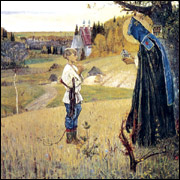             Старичок предл...жил Варфоломею п…м... литься вместе с ним. А когда они п…м...лились, вынул старец из-за пазухи ящичек, взял оттуда кусочек просфоры, благословил ею Варфоломея и приказал с...есть. А тут вдруг вышли и лошади на лужайку. Старец хотел простит(?)ся с Варфоломеем, но тот уговорил его пойти с ним домой. «Мои родители любят святых людей», – сказал мальчик. Дома после ужина старец велел Варфоломею взять книгу и читать псалмы. «Да я же не умею читать», – сказал чуть не плача Варфоломей. Но старец открыл книгу и еще раз велел читать. Тогда мальчик, всегда п…слушный старшим, взял в руки псалтирь – и что же? Вдруг он начал читать совсем хорошо и правильно. И все поняли, что это было Божье чудо. А родителям странник сказал: «Теперь он будет хорошо учит(?)ся и будет знать Священное Писание, а когда вырастет, многие придут к нему и н…учат(?) ся от него заповедям Божиим».Грамматические задания:   - Вставить пропущенные буквы.   - Найди и выпиши из текста 3 слова с орфограммами в приставках. Обозначь орфограмму, выдели приставки.    - Выпиши из текста слова, в которые ты вставил Ь.  В Православном центре Серафима Саровского и в других православных школах дети тоже молятся перед учением, поэтому они могут справиться со сложными заданиями.   Попробуйте и вы: образуйте форму именительного падежа    множественного числа следующих имен существительных:парус, паспорт, порт, торт, якорь, лектор, инспектор______________________________________________________________________________________________По молитвам святых совершались многие чудеса. Одно из них – источник, который забил по молитве преподобного Сергия. Что удивительно, под землёй поблизости нет ни одного родника. Люди во все времена радовались воде как источнику жизни.А теперь прочитайте текст, найдите в нём однокоренные слова и выпишите их:       Дождик льет - кругом вода, 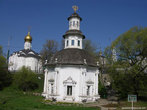 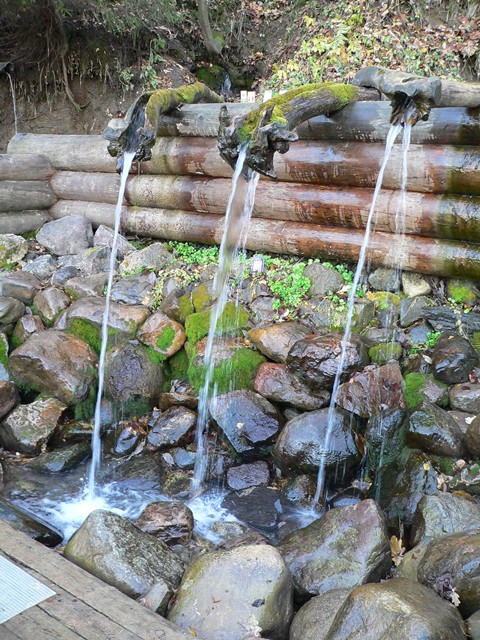       Мокнут столб и провода,       Мокнут кони и подвода,       Дым над крышами завода.       От бегущих быстрых вод        Задрожал водопровод,       Протекает небосвод –       На земле водоворот,                                 А по лужам у ворот                                 Дети водят хоровод.________________________________________________________________________________________________________________________    4.   Блиц-турнир.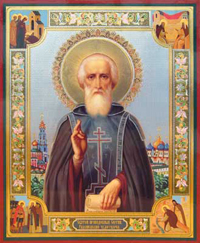 1.Как звали Преподобного Сергия в детстве? _______________________________________________________2.Как звали его родителей? _______________________________________________________3.Кому посвятил Преподобный Сергий церковь, построенную им в лесу?__________________________________________________4.Какое чудо произошло с Преподобным Сергием еще до рождения?_____________________________________________________ 5.Как звали братьев Преподобного Сергия? ________________________________________________________________6.На какую битву благословил Преподобный Сергий князя Дмитрия Донского?______________________________________________________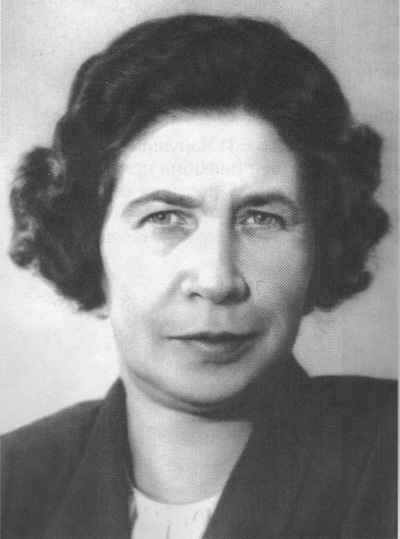 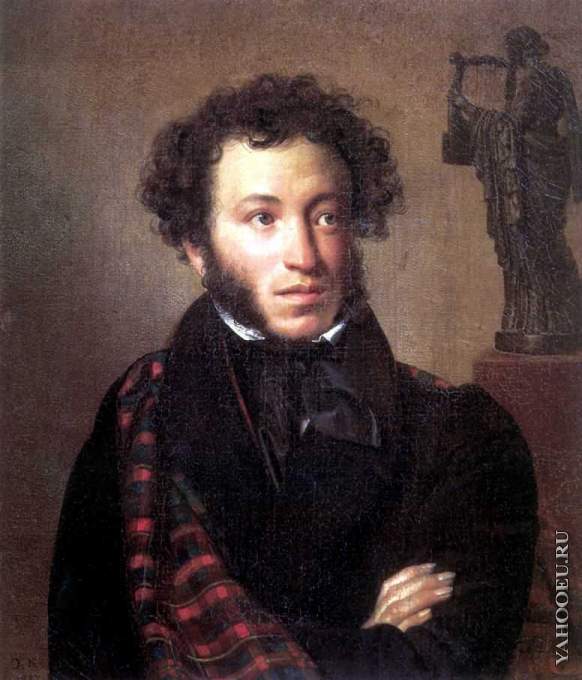 По молитвам Преподобного Святая Русь возрождалась и давала миру много талантливых поэтов и писателей. Из букв составь фамилии авторов литературных произведений. 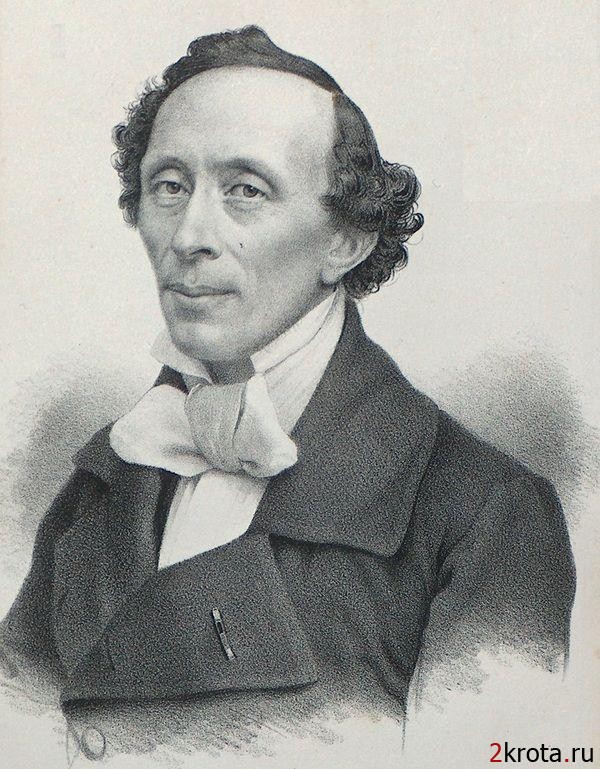  БЛОКОРОЛЕНКОСЕЕВАНДЕРСЕНОСОВОЛКОВАГНЕР______________________________________________________________________________________________________________Напишите значения церковных слов: Просфора – это_____________________________________________________________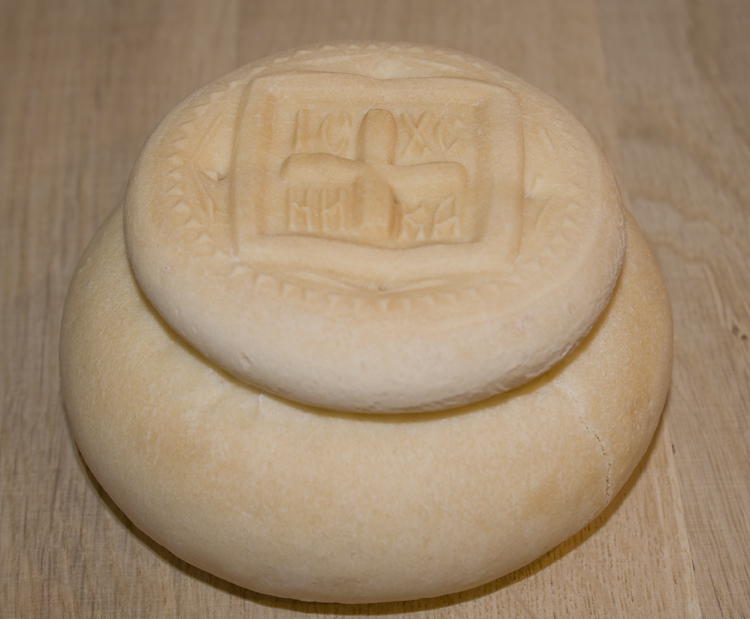 Келья – это _____________________________________________________Пустынь – это __________________________________________________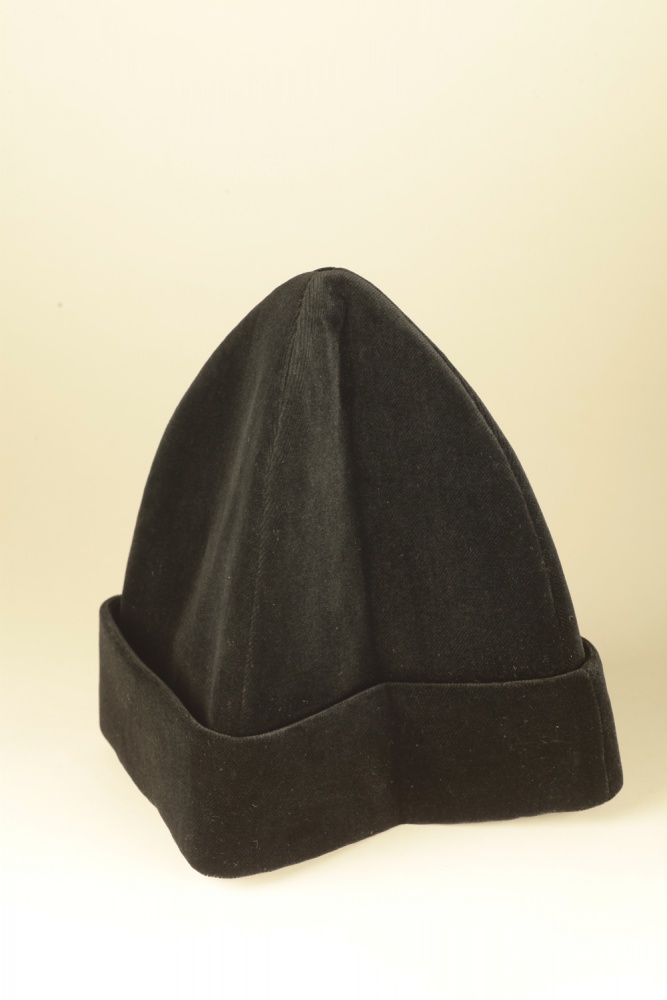 Скуфья – это___________________________________________________Обитель – это _________________________________________________ Чадо – это _____________________________________________________Лавра – это_____________________________________________________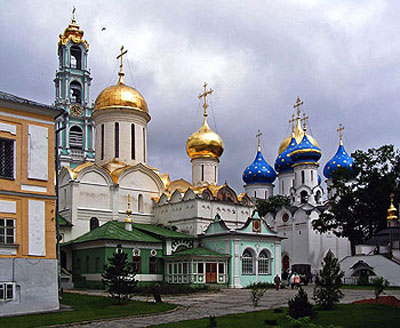 Какое число обозначает каждая буква?Л + А + В + Р + А = 1337
В = Л - 430        А = 350 : 7	     Л = А • 14    ____________________________________________________________________________________________________________________________________________________________________________________________________________Давным-давно, в стародавние времена бабушки рассказывали сказки своим детям. Маленький Варфоломей тоже, наверное, любил сказки, которые учат дружбе и трудолюбию. 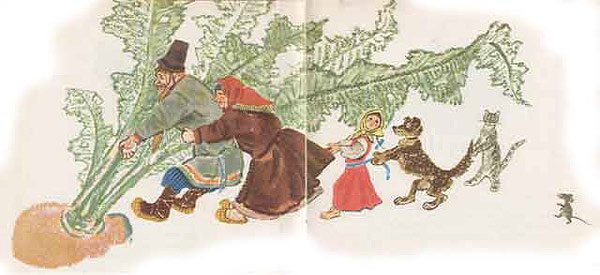 А теперь попробуйте решить задачу с любимыми героями.Дедка вдвое сильнее бабки, бабка втрое сильнее внучки, внучка вчетверо сильнее Жучки, Жучка впятеро сильнее  кошки, кошка вшестеро сильнее мышки. Дед, бабка, внучка, Жучка и кошка вместе с мышкой могут вытащить репку, без   нее - нет. Сколько надо позвать мышек, чтобы они смогли сами вытащить репку?________________________________________________________________________________________________________________________________________________________________________________________________В монастырском подворье необходимо было огородить проволокой грядки. Если эту проволоку согнуть в квадрат, то сторона будет равна 6 м. Если эту проволоку разогнуть и согнуть из неё треугольник с равными сторонами, чему будет равна одна сторона?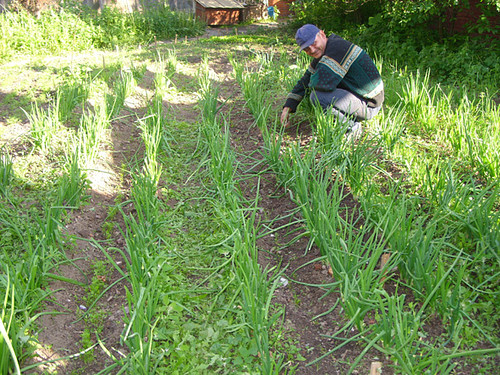 _______________________________________________________________________________________________________________________________________________________________________________________________________________________________________________С помощью отрезков ломаной линии начертите схему пути паломников. Паломники шли сначала на запад, затем повернули на юго-запад, пройдя некоторое расстояние, они двинулись на восток, потом пошли на юг, после чего двигались в северо-восточном направлении.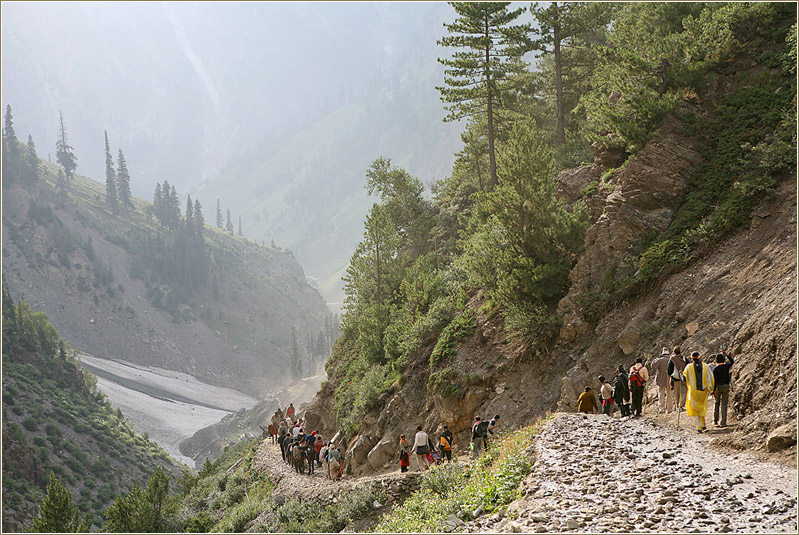 Во времена преподобного Сергия Москву окружали дремучие леса. Вот в таком лесу и поселился святой. Запишите, что принадлежит к живой и неживой природе. 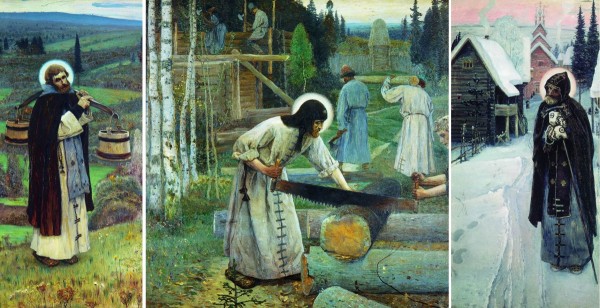 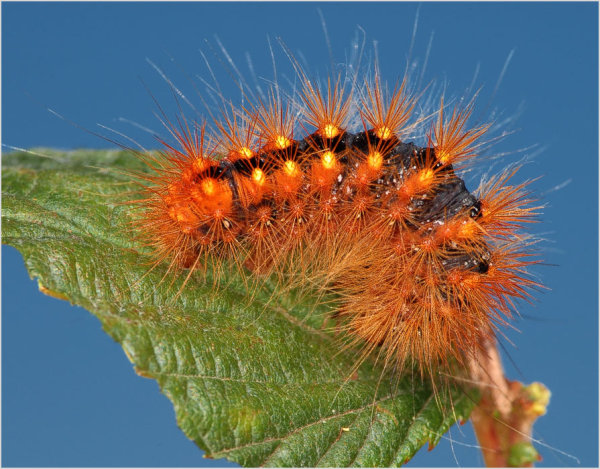   Решите экологическую задачу.Господь очень мудро все устроил, и ничего не бывает в этом мире просто так. Все живые существа получили от Него всё необходимое для жизни. Вот, например:многие гусеницы очень ярко окрашены и прекрасно заметны в траве и на листьях деревьев. Но они не прячутся от птиц и не боятся быть съеденными. Чем это можно объяснить?________________________________________________________________________________________________________________________________________________________________Номер участникаВремя сдачиКоличество балловЖиваяНеживая